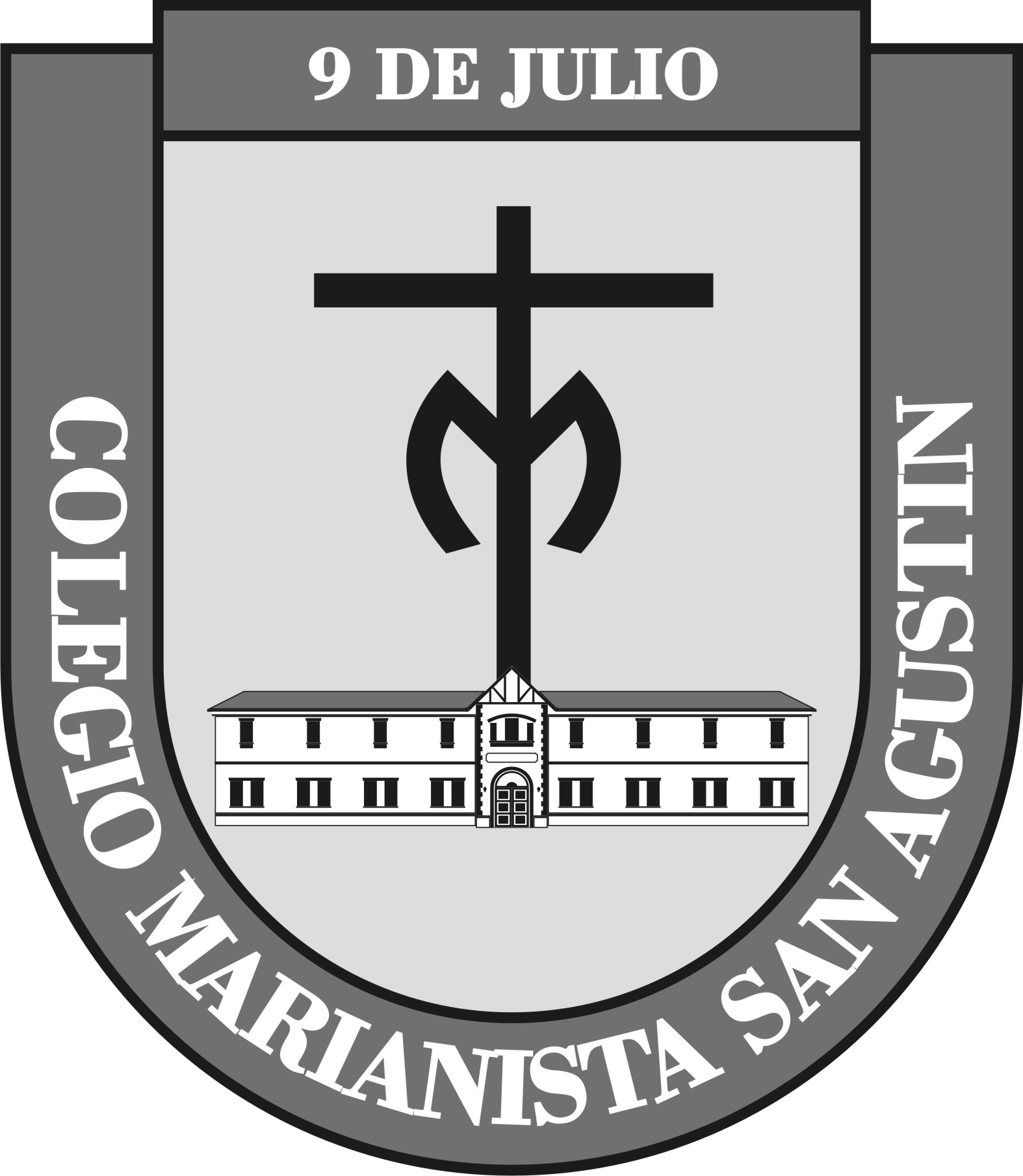 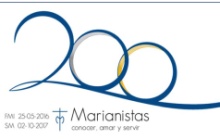 En el marco del Bicentenario de las Congregaciones Marianistas, nuestro colegio será el primero de la Argentina en celebrar la Semana Marianista a llevarse a cabo del 7 al 11 de junio. En esta semana nos visitarán religiosos y laicos de otras obras y colegios del país  y realizaremos con nuestros chicos en el nivel primario las siguientes actividades especiales para vivir el lema de este Bicentenario: ”Conocer, amar y servir” a Cristo, a María, a nuestros hermanos…Martes 7	8,15 hs		Celebración de  Apertura con todos los alumnos				Miércoles 8	8,00 hs		Visita de marianistas a la formación		12,05		Clases de Educación física “Calixto Menoyo” con alumnos y familia de 5°Jueves 9	12,05 hs 	Clases de Educación física “Calixto Menoyo” con alumnos y familia de 6° Viernes  10         8,00 hs		Recuerdos de FAMILIA: testimonios de abuelos egresados para 1° y 2° ciclo